Краевое государственное общеобразовательное бюджетное учреждение «Первомайская специальная (коррекционная) общеобразовательная школа-интернат»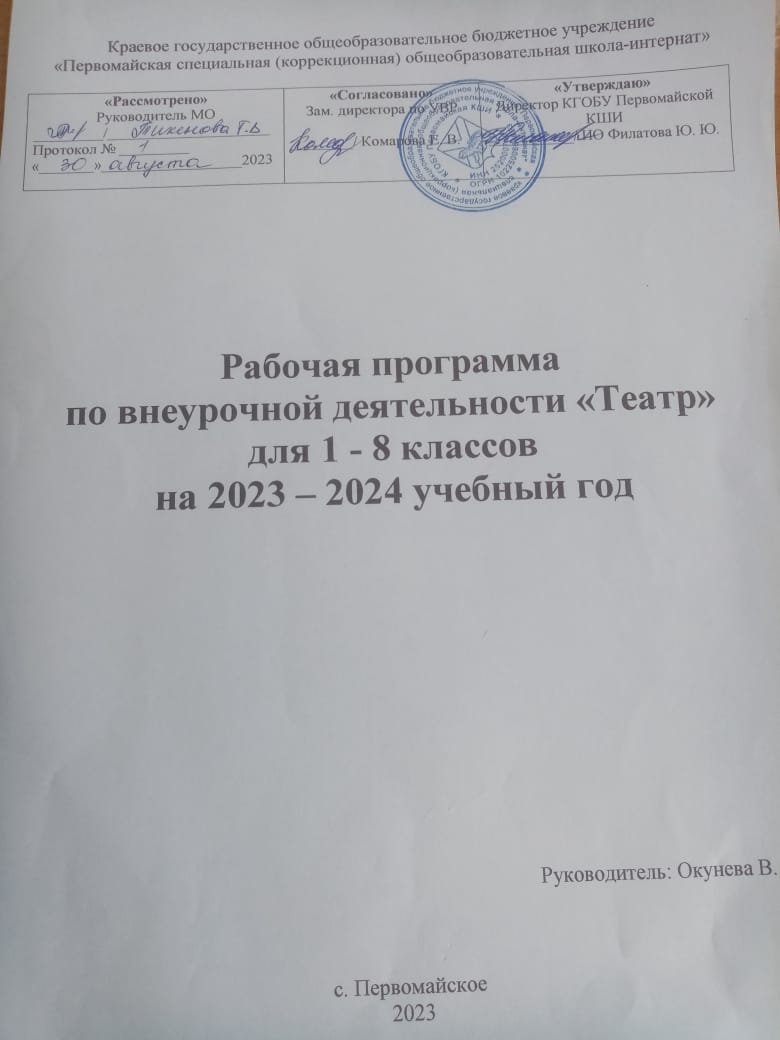 Рабочая программа по внеурочной деятельности «Театр» для 5-8 классов на 2023-2024 учебный годРуководитель: Окунева В. Ас. Первомайское2023Пояснительная запискаРабочая программа по учебному предмету «Внеурочная театральная деятельность» составлена	на	основе	Федеральной адаптированной основной общеобразовательной программы обучающихся с умственной отсталостью (интеллектуальными нарушениями), далее ФАООП УО (вариант 1), утвержденной приказом Министерства просвещения России от 24.11.2022 г. № 1026 (https://clck.ru/33NMkR).    Федеральный закон от 29 декабря 2012 г. №273-ФЗ «Об образовании в РФ» (в ред. Федеральных законов от 17.02.2021 №10-ФЗ, от 24.03.2021 №51-ФЗ, 05.04.2021 №85-ФЗ, от 20.04.2021 №95-ФЗ, от 30.04.2021 №114-ФЗ, от 11.06.2021 №170-ФЗ, от 02.07.2021 №310-ФЗ, от 02.07.2021 №351-ФЗ);     Приказ Министерства образования и наук российской Федерации от 19.12.2014 №1599 «Об утверждении федерального государственного образовательного стандарта образования обучающихся с умственной отсталостью (интеллектуальными нарушениями)»ФАООП УО (вариант 1) адресована обучающимся с легкой умственной отсталостью (интеллектуальными нарушениями) с учетом реализации их особых образовательных потребностей, а также индивидуальных особенностей и возможностей.Учебный предмет «Театр» относится к предметной области «Театральная деятельность» и является обязательной частью учебного плана. В соответствии с учебным планом рабочая программа по учебному предмету «Театральная деятельность» в 5-8 классе рассчитана на 34 учебные недели и составляет 34 часов в год (1 часа в неделю).Цели и задачи курса внеурочной деятельностиЦелью программы является обеспечение эстетического, интеллектуального, нравственного развития воспитанников, воспитание творческой индивидуальности ребёнка, развитие интереса и отзывчивости к искусству театра и актерской деятельности.Задачи, решаемые в рамках курса:- знакомить детей с различными видами театра (кукольный, драматический, оперный, театр балета, музыкальной комедии);- осваивать поэтапно различные виды творчества;-совершенствовать артистические навыки детей в плане переживания и воплощения образа, моделировать навыки социального поведения в заданных условиях;- развивать речевую культуру, эстетический вкус;-прививать устойчивый интерес к литературному слову, театру, и русскому фольклору;-воспитывать творческую активность ребёнка, способного ценить в себе и в других такие качества, как доброжелательность, трудолюбие, уважение к творчеству других.Программа внеурочной деятельности « Школьный театр» рассчитана на учащихся 5-9 классов, на 5 лет обучения. На реализацию курса в 5-9 классах отводится 17 ч в год (0,5 час в неделю). 70% содержания планирования направлено на активную двигательную деятельность учащихся: репетиции, показ спектаклей, изготовление декораций, эскизов костюмов; подготовка праздников, посещение театра, школьные концерты, выставки. Остальное время распределено на проведение тематических бесед, просмотр электронныхпрезентаций и сказок, заучивание текстов.Результаты освоения курса внеурочной деятельности.I. Личностные результаты:• потребность сотрудничества со сверстниками, доброжелательное отношение к сверстникам, бесконфликтное поведение, стремление прислушиваться к мнению одноклассников;• целостность взгляда на мир средствами литературных произведений;• этические чувства, эстетические потребности, ценности и чувства на основе опыта слушания и заучивания произведений художественной литературы;• осознание значимости занятий театральным искусством для личного развития.II. Метапредметные :Регулятивные:• понимать и принимать учебную задачу, сформулированную учителем;• планировать свои действия на отдельных этапах работы над пьесой;• осуществлять контроль, коррекцию и оценку результатов своей деятельности;• анализировать причины успеха/неуспеха, осваивать с помощью учителя позитивные установки типа: «У меня всё получится», «Я ещё многое смогу».Познавательные:• пользоваться приёмами анализа и синтеза при чтении и просмотре видеозаписей, проводить сравнение и анализ поведения героя;• понимать и применять полученную информацию при выполнении заданий;• проявлять индивидуальные творческие способности при сочинении рассказов, сказок, этюдов, подборе простейших рифм, чтении по ролям и инсценировании.Коммуникативные:• включаться в диалог, в коллективное обсуждение, проявлять инициативу и активность• работать в группе, учитывать мнения партнёров, отличные от собственных;• обращаться за помощью;• формулировать свои затруднения;• предлагать помощь и сотрудничество;• слушать собеседника;• договариваться о распределении функций и ролей в совместной деятельности, приходить к общему решению;• формулировать собственное мнение и позицию;• осуществлять взаимный контроль;• адекватно оценивать собственное поведение и поведение окружающих.III. Предметные результаты (на конец освоения курса):Ученик научится:читать, соблюдая орфоэпические и интонационные нормы чтения;различать произведения по жанру; виды театрального искусства,развивать речевое дыхание и правильную артикуляцию;владеть основами актёрского мастерства;сочинять этюды по сказкам;отличать настоящие произведения поэтического и музыкального искусства от того,что предлагают современные СМИ;владеть приёмами исследовательской деятельности, навыками поиска необходимойинформации;использовать полученные знания и навыки по подготовке и проведениюсоциально- значимых мероприятий.уметь выражать разнообразные эмоциональные состояния (грусть, радость, злоба,удивление, восхищение)Ученик получит возможность научиться:владеть актёрским, сценическим мастерством;готовить и проводить социально-значимые мероприятия для разных целевыхаудиторий;участвовать в фестивалях и смотрах-конкурсах разного уровня;готовить исследовательские работы по созданию детского театра для участия вконференциях и конкурсах.IV. Воспитательные результаты работы по данной программе внеурочной деятельности можно оценить по трём уровням.Результаты первого уровня (приобретение социальных знаний, понимания социальной реальности и повседневной жизни):приобретение знанийоб этике и эстетике повседневной жизни человека в обществе;о принятых в обществе нормах поведения и общения;об основах здорового образа жизни;об истории своей семьи и Отечества;о правилах конструктивной групповой работы;об основах разработки социальных проектов и организации коллективной творческой деятельности;о способах самостоятельного поиска, нахождения и обработки информации;о правилах проведения исследования.развитие актерских способностей.Формы достижения результатов первого уровня: познавательные беседы, инструктажи, социальные пробы, поездки, экскурсии, беседы о здоровом образе жизни.Формы контроля результатов первого уровня: анкетирование.Результаты второго уровня (получение опыта переживания и позитивного отношения к базовым ценностям общества):развитие ценностного отношения подростков к родному Отечеству, родной природе и культуре, труду, знаниям, своему собственному здоровью и внутреннему миру;получение первоначального опыта самореализации.Формы достижения результатов второго уровня: агитбригада, инсценирование, трудовые десанты, оздоровительные акции, социально-значимые акции в кружке и в школе.Формы контроля результатов второго уровня: ежегодный итоговый спектакль в школе.Результаты третьего уровня (получение опыта самостоятельного общественного действия):приобретение опыта исследовательской деятельности;опыт публичного выступления;опыт самообслуживания, самоорганизации и организации совместной деятельности с другими детьми.Формы достижения результатов третьего уровня: исследовательские работы, социально-значимые акции в социуме (вне ОУ), художественные акции, фестивали и конкурсы.Формы контроля результатов третьего уровня: исследовательские конференции, фестивали и конкурсы театральных коллективов.Результаты четвертого уровня (закрепление школьником опыта самостоятельного общественного действия):- школьник может приобрести опыт общения с представителями других социальных групп, других поколений,- опыт самоорганизации, организации совместной деятельности с другими детьми и работы в команде;- нравственно-этический опыт взаимодействия со сверстниками, старшими и младшими детьми, взрослыми в соответствии с общепринятыми нравственными нормами.Формы достижения результатов четвертого уровня: умеют анализировать произведения, владеют основами актерского мастерства, элементами актерской выразительности, ориентируются в этических вопросах, стремятся к знаниям и красоте, умеют ценить труд в коллективе, творчески проявляют себя в процессе воплощения на сцене конкретного задания: исполнение литературного произведения, участие в литературно-поэтической композиции, театральной постановке, или выступление в качестве ведущего концертной программыФормы контроля результатов четвертого уровня: участие в различных конкурсах, высшая оценка для участника – получение призового места.Форма подведения итогов: выступление на школьных праздниках, торжественных и тематических линейках, участие в школьных мероприятиях, родительских собраниях, классных часах, участие в мероприятиях младших классов, инсценирование сказок, сценок из жизни школы и постановка сказок и пьесок для свободного просмотра.Содержание курса внеурочной деятельности5 класс (34 ч)1 раздел.  Вводное занятие «Разрешите представиться»На первом вводном занятии знакомство с коллективом проходит в игре «Снежный ком». Знакомство ребят с программой, правилами поведения, инструкциями по охране труда. В конце занятия - игра «Театр – экспромт»: «Колобок».-Беседа о театре. Значение театра, его отличие от других видов искусств. Знакомство с ведущими театрами России (презентация)2 раздел.  История театра. Театр как вид искусства.Первоначальные представления о театре как виде искусства.Знакомство с особенностями современного театра как вида искусства. Общее представление о видах и жанрах театрального искусства: (драматический театр, музыкальный театр (опера, балет, оперетта, мюзикл, театр кукол) и др.Народные истоки театрального искусства. Скоморохи – первые профессиональные актеры на Руси, их популярность в народе. Преследование скоморохов со стороны государства и церкви.Знакомство с театральными профессиями. Спектакль – результат коллективного творчества. Кто есть кто в театре. Актер – «главное чудо театра».3 раздел.  Актёрская грамота и сценическое искусство.Многообразие выразительных средств в театре.Знакомство с драматургией, декорациями, костюмами, гримом, музыкальным и шумовым оформлением. Стержень театрального искусства – исполнительское искусство актера.Возможности актера «превращать», преображать с помощью изменения своего поведения место, время, ситуацию, партнеров.Развитие требований к органичности поведения в условиях вымысла. Словесные действия. Психофизическая выразительность речи. Словесные воздействия как подтекст. Этюдное оправдание заданной цепочки словесных действий.Тренинги на вниманиеРазвиваем воображение и фантазиюУпражнения на расслабление и напряжениеОбретения навыка оправдания своих действий, высказываний, вдумчивостиИгры и упражнения, направленные на развитие дыхания и свободы речевого аппарата.Задачи учителя. Развивать речевое дыхание и правильную артикуляцию, четкую дикцию, разнообразную интонацию, логику речи; связную образную речь, творческую фантазию; учить сочинять небольшие рассказы и сказки, подбирать простейшие рифмы; произносить скороговорки и стихи; тренировать четкое произношение согласных в конце слова; пользоваться интонациями, выражающими основные чувства; пополнять словарный запас.4 раздел. Художественное чтение. Художественное чтение как вид исполнительского искусства.Основы практической работы над голосом. Гигиена речевого аппарата. Литературное произношение.Основы сценической «лепки» фразы (логика речи). Понятие о фразе. Естественное построение фразы. Фраза простая и сложная. Основа и пояснение фразы. Пояснения на басах и верхах.Классификация словесных воздействий. Текст и подтекст литературного произведения Возможность звучащим голосом рисовать ту или иную картину. Связь рисуемой картины с жанром литературного произведения.Отработка навыка правильного дыхания при чтении и сознатель-ного управления речеголосовым аппаратом (диапазоном голоса, его силой и подвижностьюПривитие интереса к чтению: чтение вслух, чтение вслух по ролям, чтение с актерской выразительностью5 раздел.  Сценическое движение.Школы и методики движенческой подготовки актера. Развитие психофизического аппарата. Работа с равновесием, работа с предметами. Техника безопасности.Беседы: «В поисках собственного стиля», «Об Айседоре Дункан». «Бальные» танцы: «Танец-шествие», «Фигурный вальс».Привить уважение к своему телу, научиться им владеть и держать в тонусе .Научить красиво двигаться, держать корпус. Через умение красиво двигаться формировать чувства уверенности и раскованности. Разучивание элементарных танцевальных движений. Разучивание элементов танца.Задачи учителя. Развивать умение произвольно реагировать на команду или музыкальный сигнал, готовность действовать согласованно, включаясь в действие одновременно или последовательно; развивать координацию движений; учить запоминать заданные позы и образно передавать их; развивать способность искренне верить в любую воображаемую ситуацию; учить создавать образы животных с помощью выразительных пластических движений.6 раздел Работа над пьесой, инсценировками рассказа и сказки.Работа над выбранной пьесой, инсценировкой осмысление сюжета, выделение основных событий, являющихся поворотными моментами в развитии действия. Определение главной темы пьесы и идеи автора, раскрывающиеся через основной конфликт. Определение жанра будущего спектакляРабота по карточкам «От прозы к драматическому диалогу», «Сфера диалога и сфера игры», «Кто это сказал?», «Создание речевых характеристик персонажей через анализ текста», выразительное чтение по ролям, расстановка ударение в тексте, упражнения на коллективную согласованность действий, отработка логического соединения текста и движения.7 раздел Экспромт театр.Активно и сиюминутно включает ребенка в творческий процесс, доставляя радость от творчества. Экспромт театр приучает ребенка к самодисциплине, к интенсивности в работе, включает в и развивает навык коллективного труда, в познании на собственном опыте социализирующую роль искусства. Развивает воображение и фанта-зию. Ребенок научается импровизации.8 раздел.  Работа над составлением сценария литературного праздника. Показ литературного праздника; спектакля.Выбор произведения. Определение главной темы рассказа и идеи автора. Раскрывающиеся через основной конфликт. Распределение ролей.Выстраивание взаимодействия исполнителей. Работа с мизансценой. Закрепление выстроенных мизансцен.Репетиция по эпизодам. С отработкой диалогов. Выразительность, произносимых диалогов. Темпо-ритм речи. Отработка монологов. Пластический рисунок роли. Темпо-ритм.Поиски музыкально-пластического решения отдельных эпизодов и роли.Репетиции отдельных картин в разных составах. Создание элементов декораций, подбор реквизита и элементов костюма.Подбор музыки для музыкального оформления спектакля.Сводная репетиция. Генеральная репетиция.Итоговое занятие . Что получилось, что не получилось»Ведущая деятельность: подготовка литературных праздников (классных и школьных) в течение учебного года; инсценирование.6 класс (34 часов)1 раздел. Вводное занятие.Знакомство с программой студии, правилами поведения, с инструкциями по охране труда. В конце занятия - игра «Театр – экспромт»: «Репка на новый лад».2 раздел.  История театра. Театр как вид искусства.Страницы истории театра: театр Древнего Востока. Страницы истории театра: театр Древней Греции.Развитие представлений о видах театрального искусства: музыкальный театр. Театр в ряду других искусств. Общее и особенное.Виды театральных жанров.Презентация «История театра»Презентация «Виды и жанры театра»Нарисуй фантазийный театр. Нарисуй театр эмоции.3 раздел.  Актёрская грамота и сценическое искусство.Первоначальное представление о средствах актерского искусства, помогающих преодолеть статичность исполнения.Игры на развитие образного мышления, фантазии, воображения, интереса к сценическому искусству.Игры и упражнения на формирования навыка пантомимы:Тренинги на вниманиеРазвитие фантазии и воображенияЭтюдыИгры импровизации4 раздел. Художественное чтение. Художественное чтение как вид исполнительского искусства. Чтение произведения вслух как последний этап освоения текста. Словесные воздействия в живой речи и использование их в чтецкой работе. Понятие о фразе. Естественное построение фразы.Отработка навыка правильного дыхания при чтении и сознательного управления речеголосовым аппаратом (диапазоном голоса, его силой и подвижностью.)Основы сценической «лепки» фразы (логика речи).Самостоятельная подготовка произведения к исполнению (на мате-риале русской прозы и поэзии).Читаем текст, расставляем логические, авторские и синтаксические паузы Читаем текст вслух вкладывая свой подтекст, который может совсем не соответствовать читаемому тексту, но понятен слушателю.5 раздел.  Сценическое движение.Работа с равновесием, работа с предметами. Техника безопасно-сти.Продолжение работы над разминкой плечевого пояса.Позиции рук, позиции ног. Виды поклонов. ПоходкаЭлементы разных по стилю танцевальных форм. Сюжеты некоторых танцев. Особенности их движений. Элементы современного танца. Обучение танцу и искусству танцевальной импровизации.6 раздел Сценическое искусство Артикуляционная гимнастика, упражнения на дыхание.Значение пантомимы в актерской деятельности.Игры и упражнения на формирования навыка пантомимы:«Собери по частям(велосипед, грибы и.т.п.)», «Разговор 2х человек на разных берегах реки», «Угадай кто у меня в руках», «Красим забор», «игра в крокодила»Развитие навыка импровизации.Игры , упражнения и этюды. «Театральные режиссеры», «Почему?»Игры импровизации « В зале игровых автоматов», «В троллейбусе», «В магазине», и т.д.Экспромт театр.7 раздел.  Работа над составлением сценария литературного праздника. Показ литературного праздника; спектакля.Распределение ролей. Читка по ролям. С отработкой диалогов. Выразительность, произносимых диалогов. Темпо-ритм речи. Отработка монологов. Выстраивание взаимодействия исполнителей. Работа с мизансценой. Закрепление выстроенных мизансценРепетиция по эпизодам. Пластический рисунок роли. Темпо-ритм.Поиски музыкально-пластического решения отдельных эпизодов и роли.Репетиции отдельных картин в разных составах.Создание элементов декораций, подбор реквизита и элементов кос-тюма.Подбор музыки для музыкального оформления спектакля.Итоговое занятие .Что получилось, что не получилось»Теория: подведение итоговПрактическая работа Викторина по разделам программы обучения за год.Ведущая деятельность: подготовка литературных праздников (классных и школьных) в течение учебного года; инсценирование7 класс (34 часов)1 раздел. Вводное занятие.Цели и задачи обучения. Учебный план. Перспектива творческого роста. Инструкция по технике безопасности.2 раздел.  История театра. Театр как вид искусства.Актер средневекового театра. Актер средневекового театра. Символика и условность оформления средневекового спектакля. Связь театра со средневековой литературой и изобразительным искусством. Трансформации традиций средневекового театра в современных театрализованных празднествах (карнавалах, маскарадах, шествиях).Знакомство с искусством средневековой Европы по презентации, по описаниям театральных представлений. Разыгрывание сценок, импровизации в духе средневековых театральных жанров. Подготовка этюдов «Средневековый театр».Судьба школьного театра в России. Знакомство с жизнью и творчеством Н. Островского3 раздел.  Актёрская грамота и сценическое искусство.Средства актёрского искусства. Знакомство с логикой межличностного общения. Значение постоянной работы над совершенствованием техники в творчестве актера.Тренировка слухового, зрительного внимания. Упражнения и игры на развитие внимания. Этюды «Я в предлагаемых обстоятельствах»:Роль импровизации, взаимосвязь импровизации с техническими навыками в репетиционной работе. Мизансцены спектакля.Импровизация и точность выполнения установленных мизансцен.Выполнение этюдов, упражнений- тренингов. Анализ работы своей и товарищей.Развитие навыка действия в пантомиме. ЭтюдыТворим, фантазируем, действуем:Экспромт театр.4 раздел. Художественное чтение. Многообразие индивидуальных форм выступления. Чтецкий номер в концерте. Мелодекламация. Литературная композиция и монтаж. «Театр одного актера».Отработка навыка правильного дыхания при чтении и сознательного управления речеголосовым аппаратом Чтение стихов Е.Евтушенко, А.Вознесенского Маяковского. Их разбор. Чтение стихов разными исполнителями. Чтение прозы.Мелодекламация. Литературная композиция и монтаж. «Театр од-ного актера».Составляем композицию.5 раздел.  Сценическое движение.Работа с равновесием, работа с предметами. Техника безопасности. Универсальная разминка, разучивание основных движений под музыку. Элементы разных по стилю танцевальных форм. Позиции рук, позиции ног.Контрастная музыка. Сюжеты некоторых танцев. Особенности их движений.6 раздел Экспромт театр Импровизация высший пилотаж.Импровизируем по отрывкам, прочитанным из литературных произведений.7 раздел Работа над пьесой. Выбор пьесы или инсценировки и Чтение и обсуждение пьесы, ее темы, идеи. Особенности композиционного построения пьесы: ее экспозиция, завязка, кульминация и развязка. Время в пьесе. Персонажи - действующие лица спектакля.Определение жанра спектакля. Общий разговор о замысле спектак-ля.Деление пьесы на эпизоды и пересказ их учащимися работа по карточкам «от прозы к драматическому диалогу», «Сфера диалога и сфера игры», «Кто это сказал?», «Создание речевых характеристик персонажей через анализ текста», выразительное чтение по ролям, расстановка ударение в тексте, упражнения на коллективную согласованность действий, отработка логического соединения текста и движения.8 раздел.  Работа над составлением сценария литературного праздника. Показ литературного праздника; спектакля.Повествовательный и драматический текст. Речевая характеристика персонажа. Речевое и внеречевое поведение. Монолог и диалог.Работа с мизансценой. Закрепление выстроенных мизансцен. Репетиция по эпизодам. С отработкой диалогов. Выразительность, произносимых диалогов. Темпо-ритм речи. Отработка монологов. Пластический рисунок роли. Темпо-ритм. Поиски музыкально-пластического решения отдельных эпизодов и роли.Репетиции отдельных картин в разных составах. Создание элементов декораций, подбор реквизита и элементов костюма.Подбор музыки для музыкального оформления спектакля.Сводная репетиция. Генеральная репетиция.Назначение помощника режиссераИтоговое занятие  «Что получилось, что не получилось»Подведение итоговВедущая деятельность: подготовка литературных праздников (классных и школьных) в течение учебного года; инсценирование.8 класс (34 часов)1 раздел. Вводное занятие.Постановка задач на предстоящий год. Игры на сплочение коллектива.2 раздел. Актёрская грамота, сценическое искусствоЭтюды, как подготовка актера к работе над спектаклем, образом. Отношение к событию. Упражнения на взаимодействие с партне-ром. Перемена отношения к партнеру. Оправдание своих поступков.3 раздел. Работа над пьесой.Чтение пьесы. Работа с пьесой, инсценировкой. Определение главной темы, Идеи автора. Определение жанра. Распределение ро-лей.4 раздел. Репетиционный период над пьесой Н.В. Гоголя «Ревизор»Постановка отрывка из пьесы Н.Гоголя «Ревизор». Осваиваем сценическое пространство. Выстраиваем мизансцены. Овладеваем навыком взаимодействия, сопереживания и сочувствие. Осваиваем на-выки художника, реквизитора, костюмера. Работа над особенностями характера персонажей. Выстраивание диалогов, работа над мо-нологами героев.5 раздел. Выступление с пьесой «Ревизор»Выступление.6 раздел. Итоговое занятие«Что получилось, что не получилось». Подведение итоговВедущая деятельность: подготовка литературных праздников (классных и школьных) в течение учебного года; инсценированиеТематическое планирование5 класс 34 часов6 класс 34 часов7 класс 34 часов8 класс 34 часов№Тема занятияСодержание программы Кол-во часовДатаДифференциация видов деятельности обучающихсяДифференциация видов деятельности обучающихся№Тема занятияСодержание программы Кол-во часовДатаМинимальный уровеньДостаточный уровень 1Вводная беседа.Знакомство с планом кружка. Игровой тренинг «Расскажи мне о себе».Активно включаться в общеполезную социальную деятельность;Осуществлять действия самоконтроля за свои поступки в школе, в обществе, вприроде;2Что мы знаем о театре?Театр как вид искусства. Виды театра: драматический, кукольный, оперный, театр теней, театр балета.правильное формирование при пении гласных звуков и отчетливое произнесение согласных звуков в конце и в середине слов;умение определять виды музыки, звучаниеразличных музыкальных инструментов, в том числе и современных электронных;3Чтение сказки «Теремок».Чтение сказки «Теремок». Беседа по содержанию. Понятия «персонаж», «роль», «актёр».петь с инструментальным сопровождением и без него (с помощью педагога);иметь представления о народных музыкальных инструментах и их звучании(домра, мандолина, баян, гусли, свирель,гармонь, трещетка, деревянные ложки,бас-балалайка);4Герои сказки «Теремок».Анализ характера героев сказки «Теремок», их внешнего вида. Понятия «мимика».выразительно и достаточно эмоционально исполнять выученные песни спростейшими элементами динамических оттенков;петь хором, выполняя требования художественного исполнения;5Речь героев сказки «Теремок».Анализ речи героев сказки «Теремок». Понятия «темп речи», «сила и высота голоса», «интонация». Игры и упражнения, направленные на развитие дыхания и свободы речевого аппарата.одновременно начинать и заканчивать песню: не отставать и не опережать друг друга, петь дружно, слаженно, прислушиваться друг к другу;иметь представления об особенностях мелодического голосоведения(плавно,отрывисто, скачкообразно);6Сила и высота голоса.Проговаривание реплик героев. Работа над силой и высотой голоса. Игры со звукоподражаниями.правильно формировать при пении гласные звуки и отчетливо произносить согласные звуки в конце и в середине слов;ясно и четко произносить слова в песнях подвижного характера;7Темп речи.Разучивание реплик героев. Работа над темпом речи, развитие внимания.правильно передавать мелодию в диапазоне ре1-си1; исполнять выученные песни без музыкального сопровождения, самостоятельно;8Интонация.Разучивание реплик героев. Работа над интонацией. Упражнения на развитие мимических мышц.различать вступление, запев, припев, проигрыш, окончание песни;различать разнообразные по характеру и звучанию песни, марши, танцы;9Вводный урок по логоритмике.Осанка. Упражнения на мышечное расслабление. Упражнения для тренировки речевого дыхания. Развитие артикуляционной и лицевой моторики. Развитие мелкой моторики.различать песню, танец, марш;владеть элементами музыкальной грамоты, как средства осознания музыкальной речи.10Мимика и жесты.Выражение настроения, характера, через мимику и жесты. Общение через жесты. Игры и упражнения на воображение. Понятие «жест».умение передавать ритмический рисунок попевок (хлопками, на металлофоне,голосом);понимание роли музыки в жизни человека, его духовно-нравственном развитии;овладение элементами музыкальной культуры, в процессе формирования интересак музыкальному искусству и музыкальной деятельности11Ориентация в пространстве.Упражнения и этюды на развитие ориентации в пространстве. Развитие координации. Совершенствование осанки и походки. Разучивание движений в спектакле.определять разнообразные по содержанию и характеру музыкальные произведения(веселые, грустные и спокойные);сформированность элементарных эстетических суждений;эмоциональное осознанное восприятие музыки, как в процессе активноймузыкальной деятельности, так и во время слушания музыкальных произведений;12Пантомима.Упражнения для развития мимики и пантомимики. Развитие у детей умения согласовывать движения с ритмичным проговариванием текста.владеть элементарными представлениями о нотной грамоте.наличие эстетических чувств в процессе слушания музыкальных произведенийразличных жанров;13Театральный этюд.Театральный этюд. Образное представление неодушевлённых предметов. Этюды на память физических действий. Понятие «аплодисменты».понимание роли музыки в жизни человека; овладение элементами музыкальной культуры, в процессе формирования интереса к музыкальному искусству и музыкальной деятельности;способность к эмоциональному отклику на музыку разных жанров;сформированность представлений о многофункциональности музыки;умение воспринимать музыкальные произведения с ярко выраженным жизненнымсодержанием, определение их характера и настроения;14Этюды на повадки животных.Наблюдение за повадками животных (сказки, видео). Этюды на повадки животных. Понятие «овация».элементарные эстетические представления; эмоциональное осознанное восприятие музыки во время слушания музыкальных произведений;владение навыками выражения своего отношения к музыке в слове(эмоциональный словарь), пластике, жесте, мимике;15Определение актёрского состава.Работа над личностным восприятием, и трактовкой художественного образа сказочного персонажа. Определение актёрского состава. Постановка фрагментов сказки. Понятие «эпизод».сформированность эстетических чувств в процессе слушания музыкальныхпроизведений различных жанров;способность к эмоциональному отклику на музыку разных жанров;владение певческими умениями и навыками (координация между слухом иголосом, выработка унисона, кантилены, спокойного певческого дыхания),выразительное исполнение песен;16Костюм сказочного героя.Внешний облик персонажа: грим, костюм, манеры, пластика, особенности речи и др. Продумывание костюмов героев. Понятие «костюм», «бутафория», «грим». Подготовка костюмов к спектаклю.умение воспринимать музыкальные произведения с ярко выраженным жизненнымсодержанием;умение откликаться на музыку с помощью простейших движений и пластическогоинтонирования, драматизация пьес программного характера;17Декорации к спектаклю.Понятие «декорации». Подготовка декораций и костюмов к спектаклю. Понятие «премьера», «дебют».способность к элементарному выражению своего отношения к музыке в слове(эмоциональный словарь), пластике, жесте, мимике;наличие навыков музицирования на некоторых инструментах (ударно-шумовых,народных, фортепиано);18Генеральная репетиция.Генеральная репетиция спектакля. Понятия «пролог», «репетиция»владение элементарными певческими умениями и навыками (координация междуслухом и голосом, выработка унисона, кантилены, спокойного певческогодыхания);владение элементами музыкальной грамоты, как средства осознания музыкальнойречи.19Как устроен театр?Обсуждение прошедшего спектакля. Понятие «аншлаг». Зрительный зал и сцена. Занавес. Кулисы. Декорации, реквизит, бутафория.умение откликаться на музыку с помощью простейших движений и пластическогоинтонирования;определение разнообразных по содержанию и характеру произведений изобразительногои музыкального искусства;20Сказка «Снегурочка».Чтение сказки «Снегурочка». Беседа по содержанию. Понятие «спектакль».умение определять некоторые виды музыки, звучание некоторых музыкальныхинструментов, в том числе и современных электронных;умение использовать музыкальные образы при создании театрализованных имузыкально-пластических композиций, исполнении вокально-хоровыхпроизведений, в импровизации; умение определять виды музыки, звучаниеразличных музыкальных инструментов, в том числе и современных электронных;21Герои сказки.Анализ характера героев сказки «Снегурочка», их внешности, поведения.овладение навыками элементарного музицирования на простейших инструментах(ударно-шумовых);исполнение разученных детских песен; знание динамических оттенков (форте-громко, пиано-тихо);22Развитие техники речи.Игры и упражнения, направленные на развитие дыхания. Артикуляционная гимнастика. Знакомство с нормами  орфоэпии.представления о некоторых музыкальных инструментах и их звучании представления о народных музыкальных инструментах и их звучании;23Характеристика голоса героя.Игры на развитие изменения высоты голоса. Характер героя и его голос. Развитие фонематического слуха.представления о некоторых музыкальных инструментах и их звучании представления о народных музыкальных инструментах и их звучании;24Выразительное чтение.Разучивание реплик героев. Выразительное чтение: логические паузы, ударение.представления о некоторых музыкальных инструментах и их звучании представления о народных музыкальных инструментах и их звучании;25Выразительное чтение.Разучивание реплик героев. Выразительное чтение: эмоциональная выразительность.представления о некоторых музыкальных инструментах и их звучании представления о народных музыкальных инструментах и их звучании;26Чувство ритма.Развитие чувства ритма. Музыкально-ритмические движения. Связь музыки и движения на примерах игровых эпизодов, образов.представления о некоторых музыкальных инструментах и их звучании представления о народных музыкальных инструментах и их звучании;27Эмоции.Настроение человека. Эмоции. Мимические и пантомимические упражнения: Радость. Страх. Удивление. Грусть. Отвращение. Гнев. Упрямство. Обида.наличие элементарных представлений о нотной грамоте.ясное и четкое произнесение слов в песнях подвижного характера;28Соотношение музыки и настроения.Учить слышать характер музыки (веселый, грустный). Выполнение движений в соответствии с характером музыки.пение с инструментальным сопровождением и без него (с помощью педагога);Активно включаться в общеполезную социальную деятельность;Осуществлять действия самоконтроля за свои поступки в школе, в обществе, вприроде;29Музыкальное сопровождение к спектаклю.Подбор музыкального сопровождения к сказке. Музыкально-ритмические игры. Совершенствование осанки и походки. Разучивание движений в спектакле.определение характера и содержания знакомых музыкальных произведений, предусмотренных Программой;правильное формирование при пении гласных звуков и отчетливое произнесениесогласных звуков в конце и в середине слов;30Театральные этюды.Образное представление неодушевлённых предметов. Этюды на память физических действий. Импровизация.выразительное, слаженное и достаточно эмоциональное исполнение выученных песен с простейшими элементами динамических оттенков;представления об особенностях мелодического голосоведения (плавно, отрывисто,скачкообразно);31Образ сказочного персонажа.Групповые этюды. Работа над личностным восприятием, и трактовкой художественного образа сказочного персонажа.правильное формирование при пении гласных звуков и отчетливое произнесение согласных звуков в конце и в середине слов;рисование на заданную тему по памяти, представлению и воображению;32Определение актёрского состава.Сценический образ. Этюды на сюжет сказки. Распределение ролей.правильная передача мелодии в диапазоне ре1-си1;восприятие музыкального произведения, определение основного настроения и характера ; положительное отношение к музыкальным занятиям, интерес к отдельным видам музыкально - практической деятельности;33Костюмы сказочных героев.Продумывание костюмов героев. Подготовка декораций и костюмов к спектаклю.различение вступления, запева, припева, проигрыша, окончания песни;умение определять виды музыки, звучаниеразличных музыкальных инструментов, в том числе и современных электронных;34Мизансцена.Работа над ролью в учебном спектакле. Мизансцена.передача ритмического рисунка попевок (хлопками, на металлофоне, голосом);понимание личной ответственности за свои поступки на основе представлений обэтических нормах и правилах поведения в современном обществе, готовность кбезопасному и бережному поведению в природе и обществе.№ п/пТема Содержание программы Количество часов Дата Дифференциация видов деятельности обучающихсяДифференциация видов деятельности обучающихсяДифференциация видов деятельности обучающихся№ п/пТема Содержание программы Количество часов Дата Минимальный уровеньМинимальный уровеньДостаточный уровень 1Вводное занятие.Повторение пройденного в прошедшем году. Обсуждение выполнять 1-2 артикуляционных упражнений подруководством педагога;выполнять 1-2 артикуляционных упражнений подруководством педагога;устройствотеатральногокабинетамузыкального зала;2История театра.История появления первого театра под крышей, современный театр. Выбор сказки для постановки.выполнятьдыхательнуюгимнастикуподруководством педагога;слушать небольшую сказку, рассказ, с помощьюпедагогаотвечатьнавопросыпосодержанию, опираясь на наглядные средства;выполнятьдыхательнуюгимнастикуподруководством педагога;слушать небольшую сказку, рассказ, с помощьюпедагогаотвечатьнавопросыпосодержанию, опираясь на наглядные средства;виды кукольных театров: конусный театр,пальчиковый. 2-3 артикуляционных упражнений;3Сказка.Чтение сказки. Беседа по содержанию.бережно относиться к игровому реквизиту;соблюдать правила игры и дисциплину;бережно относиться к игровому реквизиту;соблюдать правила игры и дисциплину;правила поведения на занятиях в театральнойдеятельности.отвечать на вопросы; выступать перед зрителями.4Герои произведения.Анализ характера героев сказки.уметь ориентироваться в пространстве учебногопомещения и музыкальном зале.уметь ориентироваться в пространстве учебногопомещения и музыкальном зале.5Работа над техникой речи.Игры и упражнения, направленные на развитие дыхания и свободы речевого аппарата. Выразительное чтение.уметь ориентироваться в пространстве учебногопомещения и музыкальном зале.уметь ориентироваться в пространстве учебногопомещения и музыкальном зале.правила поведения на занятиях в театральнойдеятельности.- отвечать на вопросы;- выступать перед зрителями.6Эмоциональное чтение.Выразительное чтение: эмоциональное отношение.7Диалог и монолог.Работа над диалогом и монологом. Проговаривание реплик героев. Работа над интонацией.уметь ориентироваться в пространстве учебногопомещения и музыкальном зале.уметь ориентироваться в пространстве учебногопомещения и музыкальном зале.Заучивание и выразительное проговаривание ролейсо слов педагога с применением голосовых модуляций. Отработкамимики и жеста. Упражнение по подражанию педагога на развитиеартикуляционной моторики. Упражнение на внимание слушатьинструкцию, понимать ее и действовать в соответствии с ней.8Дикция.Работа над дикцией и чистотой произношения.уметь ориентироваться в пространстве учебногопомещения и музыкальном зале.уметь ориентироваться в пространстве учебногопомещения и музыкальном зале.правила поведения на занятиях в театральнойдеятельности.- отвечать на вопросы;- выступать перед зрителями.9Координация движений.Развитие координации. Совершенствование осанки и походки.уметь ориентироваться в пространстве учебногопомещения и музыкальном зале.уметь ориентироваться в пространстве учебногопомещения и музыкальном зале.правила поведения на занятиях в театральнойдеятельности.- отвечать на вопросы;- выступать перед зрителями.10Мимика и жесты.Выражение настроения, характера, через мимику и жесты. Общение через жесты.уметь ориентироваться в пространстве учебногопомещения и музыкальном зале.уметь ориентироваться в пространстве учебногопомещения и музыкальном зале.Заучивание и выразительное проговаривание ролейсо слов педагога с применением голосовых модуляций. Отработкамимики и жеста. Упражнение по подражанию педагога на развитиеартикуляционной моторики. Упражнение на внимание слушатьинструкцию, понимать ее и действовать в соответствии с ней.11Творческие способности.Упражнения и танцы на развитие художественно-творческих способностей детей. Разучивание движений в спектакле.уметь ориентироваться в пространстве учебногопомещения и музыкальном зале.уметь ориентироваться в пространстве учебногопомещения и музыкальном зале.Заучивание и выразительное проговаривание ролейсо слов педагога с применением голосовых модуляций. Отработкамимики и жеста. Упражнение по подражанию педагога на развитиеартикуляционной моторики. Упражнение на внимание слушатьинструкцию, понимать ее и действовать в соответствии с ней.12Логоритмические упражнения.Игры и упражнения на воображение. Упражнения и игры, активизирующие внимание. Разучивание движений в спектакле.уметь ориентироваться в пространстве учебногопомещения и музыкальном зале.уметь ориентироваться в пространстве учебногопомещения и музыкальном зале.Заучивание и выразительное проговаривание ролейсо слов педагога с применением голосовых модуляций. Отработкамимики и жеста. Упражнение по подражанию педагога на развитиеартикуляционной моторики. Упражнение на внимание слушатьинструкцию, понимать ее и действовать в соответствии с ней.13Театральные этюды и упражнения.Тематические этюды. Разучивание реплик героев. Упражнения на раскрепощение.уметь ориентироваться в пространстве учебногопомещения и музыкальном зале.уметь ориентироваться в пространстве учебногопомещения и музыкальном зале.Заучивание и выразительное проговаривание ролейсо слов педагога с применением голосовых модуляций. Отработкамимики и жеста. Упражнение по подражанию педагога на развитиеартикуляционной моторики. Упражнение на внимание слушатьинструкцию, понимать ее и действовать в соответствии с ней.14Определение актёрского состава.Постановка групповых этюдов по сказке. Распределение ролей. Игры и упражнения на воображение. Понятие «труппа».уметь ориентироваться в пространстве учебногопомещения и музыкальном зале.уметь ориентироваться в пространстве учебногопомещения и музыкальном зале.Заучивание и выразительное проговаривание ролейсо слов педагога с применением голосовых модуляций. Отработкамимики и жеста. Упражнение по подражанию педагога на развитиеартикуляционной моторики. Упражнение на внимание слушатьинструкцию, понимать ее и действовать в соответствии с ней.15Костюмы и декорации.Продумывание костюмов героев. Подготовка декораций и костюмов к спектаклю.уметь ориентироваться в пространстве учебногопомещения и музыкальном зале.уметь ориентироваться в пространстве учебногопомещения и музыкальном зале.правила поведения на занятиях в театральнойдеятельности.- отвечать на вопросы;- выступать перед зрителями.16Работа над ролью.Разучивание реплик героев. Постановка этюдов.уметь ориентироваться в пространстве учебногопомещения и музыкальном зале.уметь ориентироваться в пространстве учебногопомещения и музыкальном зале.Заучивание и выразительное проговаривание ролейсо слов педагога с применением голосовых модуляций. Отработкамимики и жеста. Упражнение по подражанию педагога на развитиеартикуляционной моторики. Упражнение на внимание слушатьинструкцию, понимать ее и действовать в соответствии с ней.17Музыкальное сопровождение спектакля.Работа над ролью в учебном спектакле. Работа с музыкальным оформлением, реквизитом.уметь ориентироваться в пространстве учебногопомещения и музыкальном зале.уметь ориентироваться в пространстве учебногопомещения и музыкальном зале.Заучивание и выразительное проговаривание ролейсо слов педагога с применением голосовых модуляций. Отработкамимики и жеста. Упражнение по подражанию педагога на развитиеартикуляционной моторики. Упражнение на внимание слушатьинструкцию, понимать ее и действовать в соответствии с ней.18Генеральная репетиция.Генеральная репетиция спектакля.уметь ориентироваться в пространстве учебногопомещения и музыкальном зале.уметь ориентироваться в пространстве учебногопомещения и музыкальном зале.Заучивание и выразительное проговаривание ролейсо слов педагога с применением голосовых модуляций. Отработкамимики и жеста. Упражнение по подражанию педагога на развитиеартикуляционной моторики. Упражнение на внимание слушатьинструкцию, понимать ее и действовать в соответствии с ней.19Атмосфера спектакля.Музыка: звук, мелодия, ритм. Место звуков и шумов в жизни и на сцене. Атмосфера различных мест действия. Выбор произведения для постановки.уметь ориентироваться в пространстве учебногопомещения и музыкальном зале.уметь ориентироваться в пространстве учебногопомещения и музыкальном зале.правила поведения на занятиях в театральнойдеятельности.- отвечать на вопросы;- выступать перед зрителями.20Произведение для постановки.Чтение или просмотр произведения. Беседа по содержанию.уметь ориентироваться в пространстве учебногопомещения и музыкальном зале.уметь ориентироваться в пространстве учебногопомещения и музыкальном зале.Заучивание и выразительное проговаривание ролейсо слов педагога с применением голосовых модуляций. Отработкамимики и жеста. Упражнение по подражанию педагога на развитиеартикуляционной моторики. Упражнение на внимание слушатьинструкцию, понимать ее и действовать в соответствии с ней.21Анализ произведения, героев.Анализ характера героя, его внешнего вида.уметь ориентироваться в пространстве учебногопомещения и музыкальном зале.уметь ориентироваться в пространстве учебногопомещения и музыкальном зале.Заучивание и выразительное проговаривание ролейсо слов педагога с применением голосовых модуляций. Отработкамимики и жеста. Упражнение по подражанию педагога на развитиеартикуляционной моторики. Упражнение на внимание слушатьинструкцию, понимать ее и действовать в соответствии с ней.22Отработка дикции и правильной речи.Игры и упражнения, направленные на развитие дыхания и свободы речевого аппарата. Выразительное чтение реплик героев.уметь ориентироваться в пространстве учебногопомещения и музыкальном зале.уметь ориентироваться в пространстве учебногопомещения и музыкальном зале.Заучивание и выразительное проговаривание ролейсо слов педагога с применением голосовых модуляций. Отработкамимики и жеста. Упражнение по подражанию педагога на развитиеартикуляционной моторики. Упражнение на внимание слушатьинструкцию, понимать ее и действовать в соответствии с ней.23Орфоэпическое произношение.Работа над техникой речи. Орфоэпическое произношение.выполнять 1-2 артикуляционных упражнений подруководством педагога;устройствотеатральногокабинетамузыкального зала;24Эмоциональность речи.Разучивание реплик героев. Работа над эмоциональной выразительностью речи.выполнятьдыхательнуюгимнастикуподруководством педагога;слушать небольшую сказку, рассказ, с помощьюпедагогаотвечатьнавопросыпосодержанию, опираясь на наглядные средства;виды кукольных театров: конусный театр,пальчиковый. 2-3 артикуляционных упражнений;25Работа над ролью.Игры и упражнения на совершенствование техники речи.бережно относиться к игровому реквизиту;соблюдать правила игры и дисциплину;правила поведения на занятиях в театральнойдеятельности.отвечать на вопросы; выступать перед зрителями.26Музыка и ритм.Развитие у детей умения согласовывать движения с ритмичным проговариванием текста. Музыкально-ритмические упражнения.уметь ориентироваться в пространстве учебногопомещения и музыкальном зале.27Творческие способности.Упражнения и танцы на развитие ху-дожественно-творческих способнос-тей детей. Подбор музыкального сопровождения к постановке.уметь ориентироваться в пространстве учебногопомещения и музыкальном зале.правила поведения на занятиях в театральнойдеятельности.- отвечать на вопросы;- выступать перед зрителями.28Логоритмические упражнения и игры.Разучивание движений в спектакле. Упражнения и игры, активизирующие внимание. Освоение сценического пространства.выполнять 1-2 артикуляционных упражнений подруководством педагога;выполнять 1-2 артикуляционных упражнений подруководством педагога;устройствотеатральногокабинетамузыкального зала;29Логоритмические упражнения и игры.Разучивание движений к спектаклю. Игры и упражнения на воображение.выполнять 1-2 артикуляционных упражнений подруководством педагога;устройствотеатральногокабинетамузыкального зала;30Театральные этюды.Тематические этюды. Разучивание реплик героев.выполнятьдыхательнуюгимнастикуподруководством педагога;слушать небольшую сказку, рассказ, с помощьюпедагогаотвечатьнавопросыпосодержанию, опираясь на наглядные средства;виды кукольных театров: конусный театр,пальчиковый. 2-3 артикуляционных упражнений;31Определение актёрского состава.Постановка групповых этюдов по сказке. Распределение ролей. Игры и упражнения на воображение.бережно относиться к игровому реквизиту;соблюдать правила игры и дисциплину;правила поведения на занятиях в театральнойдеятельности.отвечать на вопросы; выступать перед зрителями.32Костюмы и декорации.Продумывание костюмов героев. Подготовка декораций и костюмов к спектаклю.уметь ориентироваться в пространстве учебногопомещения и музыкальном зале.33Образ героя.Разучивание реплик героев. Действия с реальными предметами в условиях вымысла.уметь ориентироваться в пространстве учебногопомещения и музыкальном зале.правила поведения на занятиях в театральнойдеятельности.- отвечать на вопросы;- выступать перед зрителями.34Работа над ролью.Работа над ролью в учебном спектакле. Работа с музыкальным оформлением, реквизитом.№ п\пТема Содержание программы Количество часов Дата Дифференциация видов деятельности обучающихсяДифференциация видов деятельности обучающихся№ п\пТема Содержание программы Количество часов Дата  Минимальный уровеньДостаточный уровень Зритель в театре.Афиша, театральный билет, програм-мка. Выбор произведения для постановки. Этюд «Покупка билета». характеризовать явления (действия и поступки), давать им объективную оценку на основе освоенных знаний и имеющегося опытаобщаться и взаимодействовать со сверстниками на принципах взаимоуважения и взаимопомощи, дружбы и толерантности;Произведение для постановки.Чтение или просмотр произведения. Беседа по содержанию. научить читать четко, ясно проговаривая все звуки в словах, не глотать окончания, соблюдать правила дыхания; определить логические ударения, паузы; постараться представить себя на месте персонажа, подумать, как надо читать за “него” и почему именно так;формировать умение вживаться в свою роль, учить их интонацией передавать настроение, чувства, персонажа;Анализ произведения, героев.Анализ характера героя, его внешнего вида.разучивать с детьми текст пьесы, обращая внимание на артикуляцию, дыхание, голос;работа над техникой речи;работать над выразительностью речи и подлинностью поведения в сценических условиях;Тренировка речевого аппарата.Игры и упражнения, направленные на развитие дыхания и свободы речевого аппарата.совершенствовать находить ключевые слова в предложении и выделять их голосом;активно включаться в общение и взаимодействие со сверстниками на принципах уважения и доброжелательности, взаимопомощи и сопереживания;Характеристика голоса героя.Анализ речи героев произведения. Работа над мимикой при диалоге, логическим ударением.проявлять положительные качества личности и управлять своими эмоциями в различных (нестандартных) ситуациях и условиях;проявлять дисциплинированность, трудолюбие и упорство в достижении поставленных целей;Работа над голосом.Работа над силой, темпом голоса. Проговаривание реплик героев. Работа над интонацией.оказывать бескорыстную помощь своим сверстникам, находить с ними общий язык и общие интересы.добиваться выразительности действия;Дикция.Работа над дикцией и чистотой произношения.формирование сплоченности коллектива; разучивать с детьми текст пьесы, обращая внимание на артикуляцию, дыхание, голос;Ритмичные движения и речь.Развитие у детей умения согласовы-вать движения с ритмичным проговариванием текста. Музыкально-ритмические упражнения.дать детям возможность окунуться в мир фантазии и воображения. Знакомство с понятием «театр», «режиссер», «художник-декоратор», «бутафор», «актер»;формировать умение вживаться в свою роль, учить их интонацией передавать настроение, чувства, персонажа;Танцевальные упражнения.Упражнения и танцы на развитие художественно-творческих способностей детей. Подбор музыкального сопровождения к постановке.работа над техникой речи;научить читать четко, ясно проговаривая все звуки в словах, не глотать окончания, соблюдать правила дыхания;Логоритмические упражнения.Разучивание движений к спектаклю. Упражнения и игры, активизирующие внимание.определить логические ударения, паузы; постараться представить себя на месте персонажа, подумать, как надо читать за “него” и почему именно так;работать над выразительностью речи и подлинностью поведения в сценических условиях;Развитие точности, плавности движений.Разучивание движений к спектаклю. Игры и упражнения на воображение. Плавность движений.совершенствовать находить ключевые слова в предложении и выделять их голосом;учить детей коллективной работе;- формировать четкую и грамотную речь;Импровизация.Тематические этюды. Разучивание реплик героев. Развитие импровизационных способностей.добиваться выразительности действия;учить детей оценивать действия других и сравнивать их с собственными действиями;Определение актёрского состава.Постановка групповых этюдов по сказке. Распределение ролей. Игры и упражнения на воображение.развитие доброжелательности, чувств;знакомиться с творческими возможностями детей, изучать их жизненный опыт;Костюмы и декорации.Продумывание костюмов героев. Подготовка декораций и костюмов к спектаклю.побуждать к взаимопониманию, терпению, взаимопомощи;разучивать с детьми текст пьесы, обращая внимание на артикуляцию, дыхание, голос.Работа над ролью.Разучивание реплик героев. Постановка этюдов.побуждать детей инсценировать хорошо знакомые сказки.- работа над дикцией;Закреплять правильное произношение звуков, отрабатывать дикцию, работать над интонационной выразительностью речи.Музыка и речь.Работа над ролью в учебном спектакле. Работа с музыкальным оформлением, реквизитом.Развивать свободу и выразительность телодвижений.Генеральная репетиция.Генеральная репетиция спектакля.Учить сочинять этюды по придуманным сказкам, басням. Развивать навыки действий с воображаемыми предметами.Совершенствовать умение произвольно реагировать на команду или музыкальный сигнал, учить запоминать заданные позы и образно передавать их.Правила поведения в театре.Правила поведения в театре. Выбор произведения для постановки. Этюд «Я в театре».Развивать коммуникативные способности учащихся, умение общаться со взрослыми людьми в разных ситуациях.Способствовать развитию интереса к сценическому искусству, фантазии, воображения, образного мышления.Произведение для постановки.Чтение или просмотр произведения. Беседа по содержанию.Совершенствовать осанку и походку, способствующую развитию пластики и культуры движений.Познакомить с различными видами интонацийАнализ произведения, героев.Анализ характера героя, его внешнего вида.Развивать умения пользоваться интонациями, выражающими разнообразные эмоциональные состояния: грустно, радостно, сердито, восхищённо и т.д.Совершенствовать творческое воображение учащихся, воспитывать нравственно-эстетические качества.Развитие дыхания и речевого аппарата.Игры и упражнения, направленные на развитие дыхания и свободы речевого аппарата.На основе сценических этюдов развивать образное мышление, фантазию. Развивать способность искренне верить в любую воображаемую ситуацию.Учить подбирать простейшие рифмы, совершенствовать связную образную речь.Интонация героя.Проговаривание реплик героев. Работа над интонацией.Развивать дикцию на материале скороговорок и стихов, пополнять словарный запас.Развивать умения согласовывать свои действия с другими детьми, воспитывать доброжелательность и контактность в отношениях со сверстниками.Работа над дикцией.Разучивание реплик героев произведения. Работа над дикцией.Учить использовать навыки сценической речи в публичных выступлениях. Совершенствовать навыки различных видов пересказа.Учить подбирать простейшие рифмы, совершенствовать связную образную речь.Ритмичные движения героя.Развитие у детей умения согласовывать движения с ритмичным проговариванием текста. Музыкально-ритмические упражнения.Заучивание и выразительное проговаривание ролейсо слов педагога с применением голосовых модуляций. Отработкамимики и жеста. Упражнение по подражанию педагога на развитиеартикуляционной моторики. Упражнение на внимание слушатьинструкцию, понимать ее и действовать в соответствии с ней.Музыкальное сопровождение спектакля.Упражнения и танцы на развитие художественно-творческих способнос-тей детей. Подбор музыкального сопровождения к постановке.Инструктаж по работе с инструментом и материалом. Выберемэскиз работы. Ножницами вырезаем деталь, получили основу дляплатья. Из полукруга делаем конусовидное, основание и склеиваемклеем ПВА, на верхней стороне конуса приклеиваем персонажасказки. Выполнение движений в соответствии со словами игры. Упражнение на артикуляционной моторики и мимическихДинамическое упражнение. Задавать вопросы, необходимые для организации собственной деятельности и сотрудничествапартнёром.Логоритмические упражнения.Разучивание движений к спектаклю. Упражнения и игры, активизирующие внимание.На основе сценических этюдов развивать образное мышление, фантазию. Развивать способность искренне верить в любую воображаемую ситуацию.Совершенствовать творческое воображение учащихся, воспитывать нравственно-эстетические качества.Движения на сцене.Разучивание движений к спектаклю. Игры и упражнения на воображение.Учить использовать навыки сценической речи в публичных выступлениях. Совершенствовать навыки различных видов пересказа.Совершенствовать творческое воображение учащихся, воспитывать нравственно-эстетические качества.Я – артист!Тематические этюды. Разучивание реплик героев. Развитие артистической смелости, актерского внимания, воображения и фантазии.Учить использовать навыки сценической речи в публичных выступлениях. Совершенствовать навыки различных видов пересказа.Учить подбирать простейшие интонацию, совершенствовать связную образную речь.Определение актёрского состава.Постановка групповых этюдов по сказке. Распределение ролей. Игры и упражнения на воображение.Учить использовать навыки сценической речи в публичных выступлениях. Совершенствовать навыки различных видов пересказа.Совершенствовать творческое воображение учащихся, воспитывать нравственно-эстетические качества.Костюмы и декорации.Продумывание костюмов героев. Подготовка декораций и костюмов к спектаклю.Учить использовать навыки сценической речи в публичных выступлениях. Совершенствовать навыки различных видов пересказа.Совершенствовать творческое воображение учащихся, воспитывать нравственно-эстетические качества.Работа над ролью.Разучивание реплик героев. Постановка этюдов.Учить использовать навыки сценической речи в публичных выступлениях. Совершенствовать навыки различных видов пересказа.Совершенствовать творческое воображение учащихся, воспитывать нравственно-эстетические качества.Музыка и роль.Работа над ролью в учебном спектакле. Работа с музыкальным оформлением, реквизитом.Учить использовать навыки сценической речи в публичных выступлениях. Совершенствовать навыки различных видов пересказа.Совершенствовать творческое воображение учащихся, воспитывать нравственно-эстетические качества.Генеральная репетиция спектакля.Генеральная репетиция спектакля.Учить использовать навыки сценической речи в публичных выступлениях. Совершенствовать навыки различных видов пересказа.Совершенствовать творческое воображение учащихся, воспитывать нравственно-эстетические качества.Подведение итогов Учить использовать навыки сценической речи в публичных выступлениях. Совершенствовать навыки различных видов пересказа.Совершенствовать творческое воображение учащихся, воспитывать нравственно-эстетические качества.№ п\пТемаОсновное содержание занятияКоличествочасовДата Дифференциация видов деятельности обучающихсяДифференциация видов деятельности обучающихся№ п\пТемаОсновное содержание занятияКоличествочасовДата Минимальный уровень Достаточный уровень 1Вводное занятие. Задачи и особенности занятий в театральном кружке, коллективе.1 характеризовать явления (действия и поступки), давать им объективную оценку на основе освоенных знаний и имеющегося опытаобщаться и взаимодействовать со сверстниками на принципах взаимоуважения и взаимопомощи, дружбы и толерантности;2Основы театральной культурыЗдравствуй, театр!Знакомство с понятием «театр», культурой поведения в театре.Знакомство с театрами Самары.1 научить читать четко, ясно проговаривая все звуки в словах, не глотать окончания, соблюдать правила дыхания; определить логические ударения, паузы; постараться представить себя на месте персонажа, подумать, как надо читать за “него” и почему именно так;формировать умение вживаться в свою роль, учить их интонацией передавать настроение, чувства, персонажа;3Правила поведения в театре и на сценеПознакомить детей с правилами поведения в театреКак вести себя на сцене. Учить детей ориентироваться в пространстве, равномерно размещаться на площадке. Учимся строить диалог с партнером на заданную тему1разучивать с детьми текст пьесы, обращая внимание на артикуляцию, дыхание, голос;работа над техникой речи;работать над выразительностью речи и подлинностью поведения в сценических условиях;4Основы театральной культурыМузыкальные пластические игры и упражнения. Отработка сценического движения.1совершенствовать находить ключевые слова в предложении и выделять их голосом;активно включаться в общение и взаимодействие со сверстниками на принципах уважения и доброжелательности, взаимопомощи и сопереживания;5Виды театрального искусстваРассказать детям в доступной форме о видах театрального искусства.1проявлять положительные качества личности и управлять своими эмоциями в различных (нестандартных) ситуациях и условиях;проявлять дисциплинированность, трудолюбие и упорство в достижении поставленных целей;6-7Театральная играПантонимаИгры на развитие образного  мышления, фантазии, воображения, интереса  к сценическому искусству. Игры-пантомимы.2оказывать бескорыстную помощь своим сверстникам, находить с ними общий язык и общие интересы.добиваться выразительности действия;8-9Театральная играУчимся развивать зрительное, слуховое внимание, наблюдательность.2формирование сплоченности коллектива; разучивать с детьми текст пьесы, обращая внимание на артикуляцию, дыхание, голос;10-11РитмопластикаСоздание  образов  с помощью жестов, мимики. Учимся создавать различные образы с помощью выразительных пластических движений.2дать детям возможность окунуться в мир фантазии и воображения. Знакомство с понятием «театр», «режиссер», «художник-декоратор», «бутафор», «актер»;формировать умение вживаться в свою роль, учить их интонацией передавать настроение, чувства, персонажа;12-13Культура и техника речиИнсценирование- импровизацияУпражнения на постановку дыхания (выполняется стоя).   Упражнения на развитие артикуляционного аппарата.2работа над техникой речи;научить читать четко, ясно проговаривая все звуки в словах, не глотать окончания, соблюдать правила дыхания;14-16Работа над спектаклем Инсценирование эпизодов пьесыЗнакомство с текстом, выбор пьесы, распределение ролей, диалоги героев.3определить логические ударения, паузы; постараться представить себя на месте персонажа, подумать, как надо читать за “него” и почему именно так;работать над выразительностью речи и подлинностью поведения в сценических условиях;17Образ героя. Характер и отбор действий.Манера держаться и говорить1совершенствовать находить ключевые слова в предложении и выделять их голосом;учить детей коллективной работе;- формировать четкую и грамотную речь;18Правда переживаний и условность игры в театре.Упражнения на развитие артикуляционного аппаратаУчимся  находить ключевые слова в предложении и выделять их голосом.1добиваться выразительности действия;учить детей оценивать действия других и сравнивать их с собственными действиями;19Сценическое движение.Осанка, походка, бой, падение.Беседа о внешности героя1развитие доброжелательности, чувств;знакомиться с творческими возможностями детей, изучать их жизненный опыт;20Костюм и логика поведения.Костюмерный цех театра.Выбор костюмов1побуждать к взаимопониманию, терпению, взаимопомощи;разучивать с детьми текст пьесы, обращая внимание на артикуляцию, дыхание, голос.21-22Работа с музыкантом, художником, хореографом.Подбор музыки, декораций, хореографических композиций2побуждать детей инсценировать хорошо знакомые сказки.- работа над дикцией;Закреплять правильное произношение звуков, отрабатывать дикцию, работать над интонационной выразительностью речи.23-28Репетиция постановки пьесыРабота над темпом, громкостью, мимикой.6Развивать свободу и выразительность телодвижений.29-31Показ спектакля с последующим обсуждениемПостановка на сцене3Учить сочинять этюды по придуманным сказкам, басням. Развивать навыки действий с воображаемыми предметами.Совершенствовать умение произвольно реагировать на команду или музыкальный сигнал, учить запоминать заданные позы и образно передавать их.32-33Просмотр и обсуждение спектаклей профессиональных театров и самодеятельных коллективов.Просмотр спектаклей2Развивать коммуникативные способности учащихся, умение общаться со взрослыми людьми в разных ситуациях.Способствовать развитию интереса к сценическому искусству, фантазии, воображения, образного мышления.34Заключительное занятие. Подведение итогов обучения, обсуждение и анализ успехов каждого воспитанника.  Отчёт, показ любимых инсценировок.1Совершенствовать осанку и походку, способствующую развитию пластики и культуры движений.Познакомить с различными видами интонацийИтого:34